РЕШЕНИЕОб окружных избирательных комиссиях по выборам депутатов Барнаульской городской Думы В соответствии с решением Барнаульской городской Думы                           от 17.02.2017 №759 «Об утверждении схемы одномандатных избирательных округов, образуемых для проведения выборов депутатов Барнаульской городской Думы», руководствуясь пунктом 7 статьи 18, статьей 29 Кодекса Алтайского края о выборах, референдуме, отзыве, избирательная комиссия муниципального образования города Барнаула РЕШИЛА:1. Определить перечень окружных избирательных комиссий по выборам депутатов Барнаульской городской Думы (далее – окружные избирательные комиссии), подлежащих формированию для проведения выборов депутатов Барнаульской городской Думы седьмого созыва (приложение 1).2. Установить, что окружные избирательные комиссии формируются в количестве 9 членов с правом решающего голоса.3. Утвердить текст сообщения избирательной комиссии муниципального образования города Барнаула о начале выдвижения кандидатур в новые составы окружных избирательных комиссий (приложение 2) и опубликовать его в газете «Вечерний Барнаул» 18 апреля 2017 года.4. Разместить решение на официальном Интернет-сайте города Барнаула.5. Контроль за исполнением решения возложить на председателя избирательной комиссии муниципального образования города Барнаула Комарову Г.И.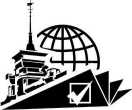 ИЗБИРАТЕЛЬНАЯ КОМИССИЯМУНИЦИПАЛЬНОГО ОБРАЗОВАНИЯ города БАРНАУЛА14 апреля 2017 года№19/349-6г. БарнаулПредседатель избирательной комиссии          Г.И. КомароваСекретарь избирательной комиссии              К.А. Долгих